Supplemental online material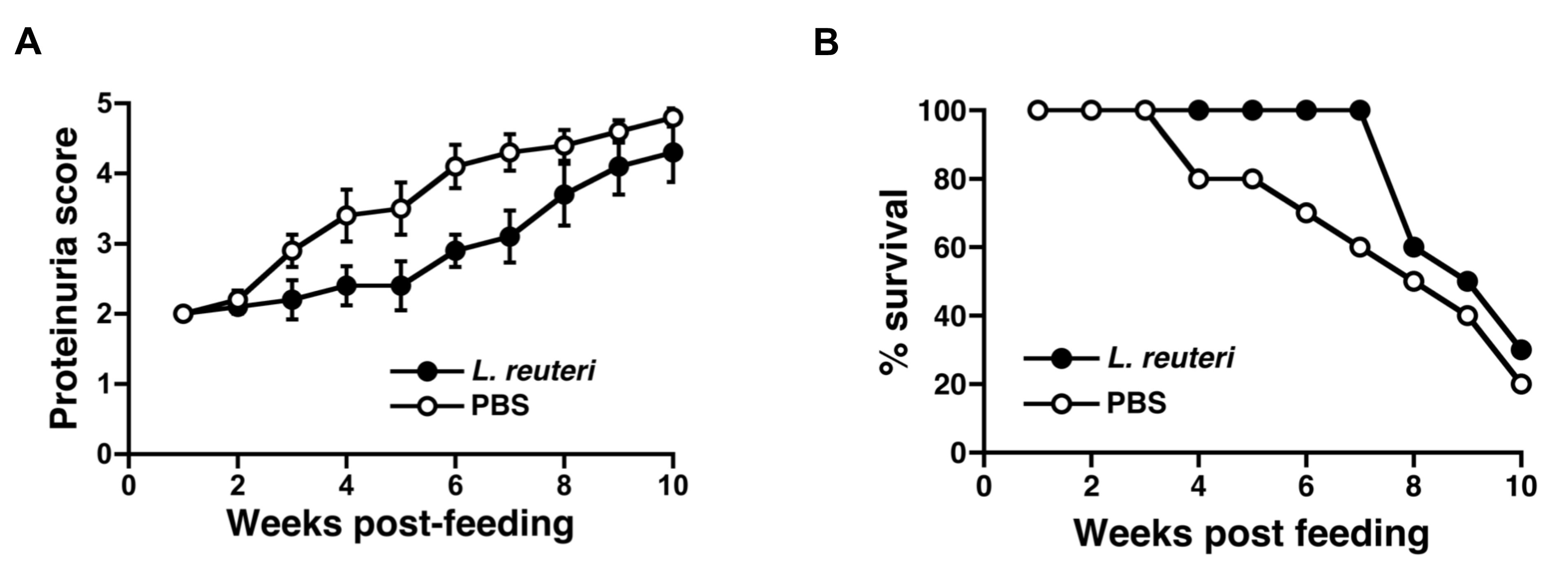 Figure S1.  Lupus progression in BWF1 mice fed L. reuteri after disease establishment. BWF1 mice with early stage of disease (100 mg/dl) were fed either PBS or rodent L. reuteri (109 CFU/ml) by gavage twice a week (n=10 mice).  Urine was collected weekly and tested for the presence of protein, and proteinuria score (A) and percent survival (B) are shown.  